附件1：第二届“地球的美丽与忧伤”全国环境摄影大赛活动方案（2016年7月1日）活动概述习近平同志强调，破解发展难题，厚植发展优势，必须牢固树立并切实贯彻创新、协调、绿色、开放、共享的发展理念。“绿色发展”，是对党和国家对人民、对世界、对未来的庄严承诺，关系到子孙后代的生存发展空间，有利于民族未来的长远发展。 为此，中华环保联合会《中华环境》杂志编辑部与法律中心联合举办“地球的美丽与忧伤”全国环境摄影大赛。此次活动希望通过摄影作品的张力来反映当前环境的壮丽与疮痍，警示世人保护环境的重要性。整个大赛设立两个篇章，一是“美丽”，主要征集反映优美环境的正面作品；二是“忧伤”，主要征集反映环境污染的批评性作品。大赛分组高校组：全国各大高校在读学生环保系统组：全国各级环保系统工作人员奖项设置每个组别分别设置：一等奖2名：颁发证书及奖金1000元二等奖4名：颁发证书及奖金500元三等奖6名：颁发证书及奖金300元优秀奖10名：颁发证书及奖金100元征稿要求保证作品真实、原创；契合环境保护主题，客观反映环境状况；画面感强，色彩协调，角度独特，有震撼力；拍摄地域不限，农村、城市、国内、国外均可；参与形式不限，可以为单张照片，也可以是连续的图片故事；拍摄器材不限，提交作品为不小于3M的电子版高清大图；填写参赛回执，注明参赛组别、作品分类（美丽/忧伤）、图片名称、图片说明、拍摄时间、拍摄地址、拍摄者、所属高校/单位、手机号码、邮箱地址等信息，以表格形式提交（回执下载：http://pan.baidu.com/s/1nvcsoQ1）；请于10月31日前将作品发送至投稿邮箱（cn101197@163.com），附件、回执表、邮件主题统一命名为“第二届+组别+姓名+高校/单位”（同一作者多份作品，请在姓名后面编号）。评选程序2016年11月1日至11月30日，为作品评选期，设置初评——复评——终评三个环节，分别由《中华环境》杂志、中华环保联合会及环境摄影专家负责；2016年12月1日至12月7日为获奖名单及作品公示期，期间可对获奖作品的真实性、原创性、奖项评审等问题进行咨询，公示期满，奖项正式生效；2016年12月8日，正式公布获奖名单。宣传方案《中华环境》杂志将以专版专栏的形式报道大赛的获奖作品，同时结合杂志后续选题，择优选登参赛作品；联动媒体，新华社、法制日报、科技日报、环境教育杂志及新浪、搜狐、网易、腾讯等网络平台绿色频道；相关微信公众号信息发布；公益社团志愿推广。声明《中华环境》杂志对所有参赛作品享有重复刊登、展览、印刷、宣传等权利；本活动最终解释权归《中华环境》杂志编辑部。联系方式官方QQ群：     高校组      环保系统组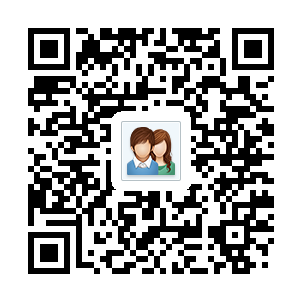 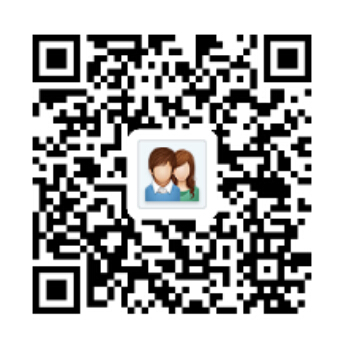 联系人：冯应馨 电话：010-51266665-218地址：北京市朝阳区和平里青年沟东路华表大厦六层（100013）